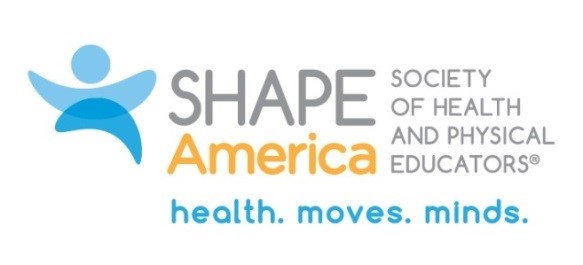 MCKENZIE SHAPE AMERICA RESEARCH AWARDAWARD NAME: Thomas L. McKenzie Research AwardDESCRIPTION: The purpose of this award is to promote the development of future researchers in the field of physical education, physical activity, and public health. To support this purpose,SHAPE America will provide one or more annual awards to graduate students or early careerprofessionals (within 4 years of graduation) who are members of SHAPE America. Primary consideration will be given to the study of physical activity in natural environments such as schools, parks, and home settings (not laboratories) and as it relates to disease prevention (not rehabilitation). Funds will be used for the study of behavior, not mentalistic (e.g., self-concept, literacy) or biological (e.g., heart rate, cholesterol) outcomes. Studies can relate to the promotion of physical activity at the individual, group, or societal (e.g., policy) level.ELIGIBILITY: Current graduate students or early career professionals (within 4 years ofgraduation) conducting behavioral research related to the study of physical activity policy orpromotion are encouraged to apply. Preference is given to those with physical activity/physicaleducation backgrounds focusing their research efforts on issues related to physical activity andpublic health.APPLICATION PROCESS: Complete the application and provide a one-page letter on describing: a) the importance of the research or project being presented; and b) how the work aligns with or is historically linked to the work of Dr. McKenzie.AWARD AMOUNT:  The awardee will receive up to $2,000.00.GRANTEE REQUIREMENTS:All grants are made payable to the principal investigator’s university/institution. All such universities/institutions must have an established Institutional Review Board (IRB) and a Grants/Contracts Office or other office accountable for financial tracking and reporting.IRB approval and informed consent for human subjects documentation must be submitted to the Research Council for grant awardees prior to release of funds from SHAPE America.A progress report will be required in addition to a final written report including budget and a summary of findings for SHAPE America’s use in promoting the program and its recipients.All unexpended funds must be returned to SHAPE America in full within 60 days of the final written report.All written documents including publications and presentation materials and print and electronic communications that result from successful funding of this application must include the following or a similar statement: "This work was supported by funds received from the Thom McKenzie SHAPE America Research Award Program."